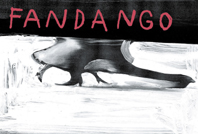 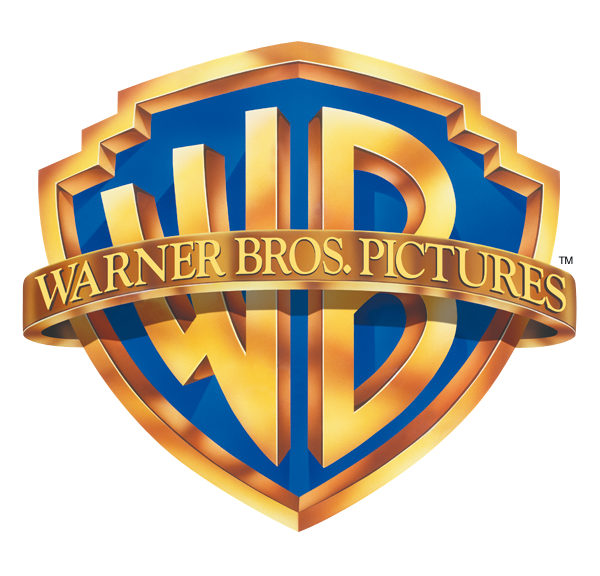 DOMENICO PROCACCIpresentauna distribuzione Warner Bros.Picturesuna produzione Fandango in collaborazione con Warner Bros. Entertainment ItaliaTUTTI CONTRO TUTTIun film di ROLANDO RAVELLOcon Rolando Ravello, Kasia Smutniak e con  Marco GialliniStefano Altieri, Lidia Vitale, Antonio Gerardi,con la partecipazione di Lorenza Indovina e con Paolo SassanelliRealizzato con il contributo del Ministero dei Beni Culturali - Direzione CinemaEd il sostegno della Regione Lazio - Fondo Regionale per il Cinema e l'audiovisivo 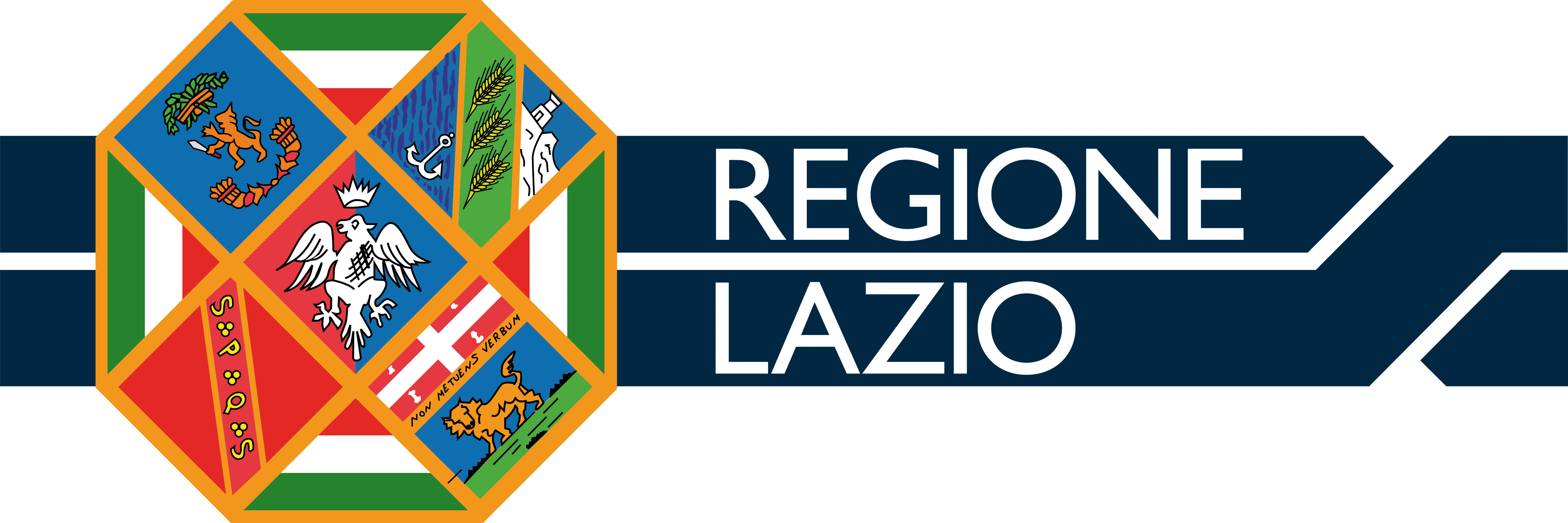 Realizzato ai sensi delle norme sul tax credit in associazione con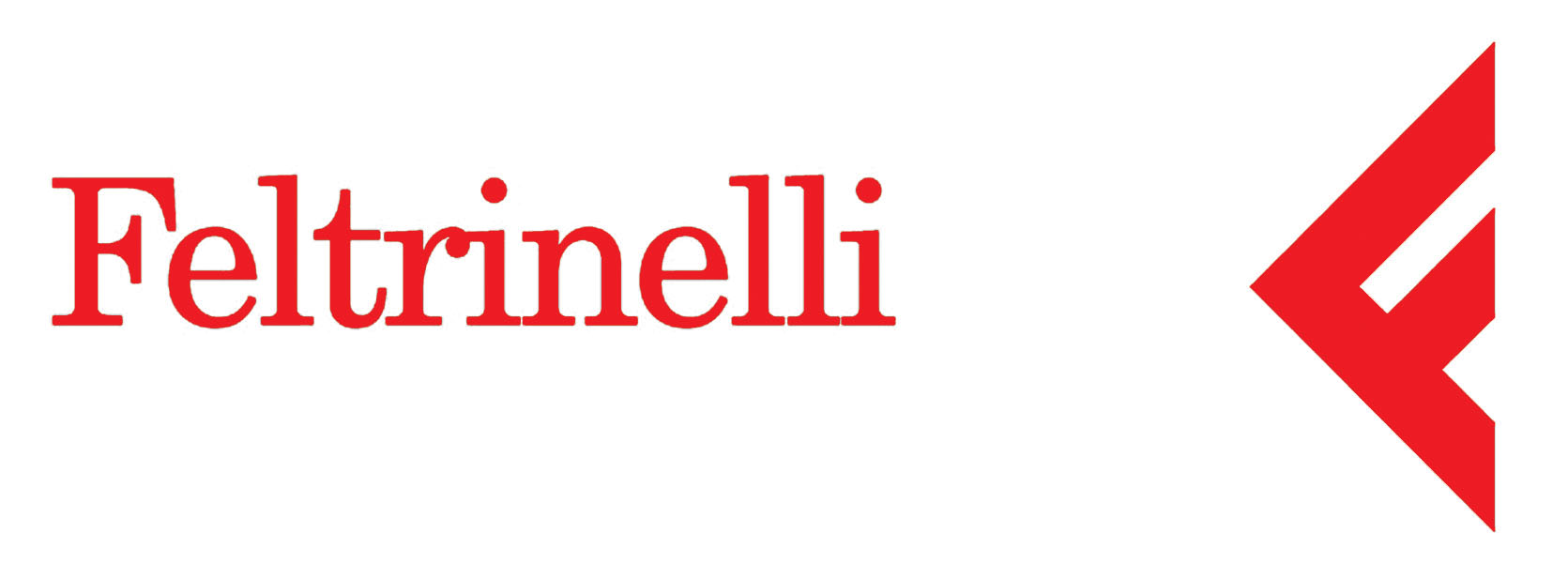 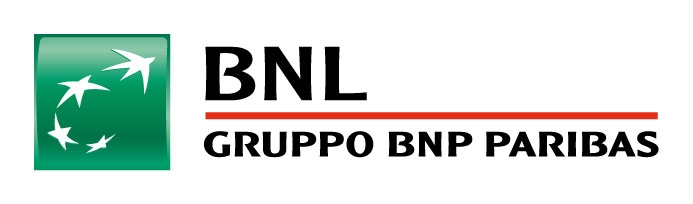 Vendite Internazionali Fandango raffaella.digiulio@fandango.it 06.85218155 CAST TECNICOCAST ARTISTICOSINOSSIQuello era un giorno di festa, la prima comunione del figlio Lorenzo, con tutta l’agitazione che accompagna un giorno cosi, in un modesto appartamento di periferia. Il vestito buono, il rinfresco per festeggiare con i parenti un grande avvenimento. Chi avrebbe mai potuto pensare che tutti allegri dopo la cerimonia, Agostino, sua moglie Anna, il caustico Nonno Rocco, i due figli Erica e Lorenzo accompagnati da tutta la famiglia del cognato, Sergio, Romana e i loro figli Rossana e Luca, arrivati sul pianerottolo, avrebbero trovato la porta chiusa, la serratura cambiata e degli sconosciuti dentro la propria abitazione. Gli avevano rubato casa, pratica diffusa nei palazzoni popolari delle nostre città.Inizia cosi una guerra epocale e tragicomica tra poveri, o forse sarebbe meglio dire tra nuovi poveri, per la riconquista di un diritto inalienabile, il diritto ad una casa.NOTE DI REGIASarà la decima volta che inizio a scrivere queste note di regia, e puntualmente mi fermo. Il problema, mi accorgo, è che regista ancora non mi ci sento. Ho fatto l’esame, ma ancora devono uscire i quadri. Promosso o bocciato, girare questo film è stata una liberazione, una ventina di anni di analisi risparmiati, la scoperta di una parte di me che misteriosamente nascondevo. Tutti contro Tutti nasce dall’esigenza di raccontare quello che mi sta a cuore, che muove il mio sguardo sul mondo e mi agita i pensieri. Mi interessa chi fa fatica, mi piace chi non è fortunato, ci entro naturalmente in empatia. Cosi, quando qualche anno fa, Agostino mi chiamò mentre ero in mezzo al traffico, per raccontarmi che gli avevano rubato casa, mi è venuto naturale pensare ad un film che raccontasse le battaglie che si trova a combattere chi vive il nostro tempo. Mi vidi immediatamente con Massimiliano Bruno, mio amico da vent’anni, per scrivere il soggetto di una storia che da lì prendeva spunto. E in questi anni poi l'ho approfondita, realizzando a teatro "Agostino" con la regia di Lorenzo Gioielli e girando il documentario “Via Volontè n.9”, con Emilio Marrese e la regia di Lorenzo Scurati. Al termine di questo cammino, quel soggetto ha trovato finalmente un punto di arrivo grazie alla Fandango e alla Warner. Ho avuto la possibilità di circondarmi di persone fidate e amiche, professionisti con cui avevo lavorato e che stimo profondamente. Pensavo mi prendessero per pazzo quando ho iniziato a spiegare ai miei collaboratori, da Emanuele Scaringi (delegato di produzione), a Paolo Carnera (fotografia), a Sonu Mishra (costumi), a Alessandro Vannucci (scenografia), a Mannarino e Tony Brundo (musiche), quello che volevo esattamente dal film. Volevo raccontare questa storia quasi  con i colori di una favola, come se avvenisse sotto l'enorme tendone di un circo, mantenendo la commedia, senza tuttavia perdere il realismo e l'umanità che cercavo dai personaggi e ho trovato persone entusiaste e complici. Non è stato facile neanche il compito del fonico e del suo microfonista (Valentino Giannì e Davide D'Onofrio), ai quali avevo chiesto di darmi la possibilità di microfonare sempre tutti, nonostante avessi sempre molti attori in scena, così da non perdere eventuali improvvisazioni. E ce ne sono state molte. E preziosa anche la mia segretaria di edizione, Giulia Contino, e l'operatore, Ivan Casagrande, due alleati e anche qualcosa in più. Così, questo raccontare, è diventato una cosa naturale. Ora vedo il film e vedo me, con i miei pregi e i miei difetti ed è una sensazione strana. Come attore hai sempre un personaggio dietro al quale puoi nasconderti, qui invece si gioca a carte scoperte. Per la prima volta senza difese, ho messo in comune i miei sogni, le mie emozioni, i miei pensieri ed è stato bello accorgersi che venivano condivisi e supportati.  Ora questo altro me acquista vita propria, affronterà platee più vaste e sono davvero curioso di capire se con il pubblico avverrà quella stessa condivisione. Se l'esperienza potrà farsi comune.Agostino e la sua famiglia sono dei piccoli eroi, sono le persone che ci incrociano per strada e che ormai non guardiamo più, siamo noi, lasciati a combattere in solitudine la battaglia quotidiana per una vita dignitosa. Sorridendoci su per fortuna, che la vita è davvero un bel regalo.Rolando Ravello ROLANDO RAVELLONel 1995 esordisce sul grande schermo come protagonista del film Romanzo di un giovane povero di Ettore Scola in concorso al Festival di Venezia. Con Scola interpreta altri tre film, La cena, Concorrenza sleale e Gente di Roma, nei quali veste sempre i panni del ragazzo buono e malinconico. Alex Infascelli gli affida invece il ruolo del serial killer nel thriller Almost Blue tratto dall'omonimo romanzo di Carlo Lucarelli. Recita in Certi bambini dei fratelli Frazzi, trasposizione dell'omonimo libro di Diego De Silva. Con Sergio Citti recita in  Fratella e sorello. Per la televisione è Marco Pantani nella miniserie Rai 1 Il pirata di Claudio Bonivento. E’ il protagonista di Terapia d'urto di Giorgio Faletti, regia di Monica Stambrini per la serie Crimini, Rai Due.Per Il Pirata e per Terapia d’urto si  si aggiudica il premio come Miglior Attore nella prima edizione del Roma Fiction Festival.E' ancora protagonista del film per la tv Niente di personale di Carlo Lucarelli, per la regia di Ivano De Matteo, in onda su Rai Due.Sempre per la tv è l'Ispettore Sergio Vitale, protagonista della serie La Nuova Squadra Spaccanapoli, in onda su Rai Tre.Nel 2012 è tra i principali interpreti del film Diaz sui fatti di Genova 2001, prodotto da Fandango con la regia di Daniele Vicari.In teatro tra le sue interpretazioni più recenti 'Calibano' ne La Tempesta di Andrea De Rosa e Agostino monologo scritto a quattro mani con Massimiliano Bruno per la regia di Lorenzo Gioielli.Ispirandosi al tema delle abitazioni abusive trattato in Agostino, Ravello ha poi realizzato Via Volontè n. 9, un film documentario scritto con Emilio Marrese e prodotto da Fandango.Il film si è aggiudicato il Premio per il Miglior Documentario al RIFF (Roma Indipendent Film Festival) nel 2009.Tutti contro tutti è il suo debutto alla regia.KASIA SMUTNIAKCINEMA                                                                                          	REGIA2012 – THE FOURTH STATE 	Dennis Gansel2010 – FROM PARIS WITH LOVE  	Pierre Morel 2010 – SCONTRO DI CIVILTÀ PER UN ASCENSORE A PIAZZA VITTORIO 	Isotta Toso       2010 – LA PASSIONE	Carlo Mazzacurati 2009 – TUTTA COLPA DI GIUDA 	Davide Ferrario 2009 – GOAL III TAKING ON THE WORLD	Andrew Morahan 2008 – CARNERA THE WALKING MOUNTAIN 	Renzo Martinelli 2008 – CAOS CALMO                                	Antonello Grimaldi 2004 – ORA E PER SEMPRE 	Vincenzo Verdecchi 2004 – 13DICI A TAVOLA 	Enrico Oldoini 2007 – NELLE TUE MANI	Peter Del Monte 2003 – RADIO WEST 	Alessandro Valori 2002 – HAKER	Janusz Zaorski 2000 – AL MOMENTO GIUSTO                                                    	Giorgio Panariello 	e Gaia Gorrini TELEVISIONE	REGIA2012 – DOMENICO MODUGNO – LA SUA VITA                         	Riccardo Milani2009 – BARBAROSSA                                                                        	Renzo Martinelli 2008 – QUESTA E’ LA MIA TERRA                                                   	Raffaele Mertes 2008 – IL COMMISSARIO DE LUCA                                                	 Antonio Frazzi 2008 – CARNERA – IL CAMPIONE PIÙ GRANDE                            	Renzo Martinelli 2008 – BUIO : 5 ORE DI LUNA PIENA                                                   	Nicolaj Pennestri2007 – GIUSEPPE MOSCATI                                                             	Giacomo Campiotti 2007 – RINO GAETANO- MA IL CIELO È SEMPRE PIÙ BLU                	Marco Turco 2006 – QUESTA E’ LA MIA TERRA                                                   	Raffaele Mertes 2006 – LA MOGLIE CINESE                                                                	Antonello Grimaldi 2004 - ULTIMO - L'INFILTRATO                                                             	Michele Soavi MARCO GIALLINICINEMA	REGIA2012 – UNA FAMIGLIA PERFETTA	Paolo Genovese		2011 – POSTI IN PIEDI IN PARADISO	Carlo Verdone2011 – ACAB	Stefano Sollima2010 – LA BELLEZZA DEL SOMARO	Sergio Castellitto2010 – TUTTI AL MARE	Matteo Cerami2009 – IO, LORO E LARA	Carlo Verdone2009 – MENO MALE CHE CI SEI	Luis Prieto2005 – L’AMICO DI FAMIGLIA	Paolo Sorrentino2005 – AMATEMI	Renato De Maria2005 – SHANGAI	Bruno Buzzi2005 – IL SIERO DELLA VANITA’	Alex Infascelli2004 – NON TI MUOVERE	Sergio Castellitto2003 – IL FUGGIASCO	Andrea Manni2002 – B:B E IL CORMORANO	Edoardo Gabriellini2002 – EMMA SONO IO	Francesco Falaschi2001 – TRE PUNTO SEI	Nicola Rondolino2001 – ANDATA E RITORNO	Alessandro Paci2000 – TESTA DI PICASSO	Massimo Ceccherini2000 – ALMOST BLUE	Alex Infascelli1998 – I FOBICI	Giancarlo Scarchilli1998 – BARBARA	Angelo Orlando1997 – L'ULTIMO CAPODANNO	Marco Risi1997 – L'ODORE DELLA NOTTE	Claudio Calligari1996 – DA COSA NASCE COSA	Andrea Manni1995 – L'ANNO PROSSIMO VADO A LETTO ALLE DIECI	Angelo OrlandoTELEVISIONE	REGIA			2010 – LA NUOVA SQUADRA    3a Serie	registi vari2010 – ROMANZO CRIMINALE 2	Stefano Sollima2009 – BORIS 3	Davide Marengo2009 – IL MOSTRO	Antonello Grimaldi2008 – ROMANZO CRIMINALE	Stefano Sollima2008 – LA NUOVA SQUADRA 	registi vari2008 – CRIMINI 2	Davide Marengo2007 – L’AVIATORE	Carlo Carlei2006 – MEDICINA GENERALE	Renato De Maria2006 – I BUTTAFUORI	Giacomo Ciarrapico2005 – GRANDI DOMANI (serie) 	Vincenzo  Terracciano2004 – LADRI MA NON TROPPO	Antonello Grimaldi2002 – GLI INSOLITI IGNOTI	Anotonello Grimaldi1999 – INDIZIO FATALE	Marcello  Avallone1999 – OPERAZIONE ODISSEA	Claudio Fragasso1995 – INFILTRATO	Claudio SestrieriSTEFANO ALTIERINegli anni ’70 prende parte a vari spettacoli tra cui “Courteline” regia di Mario Landi, Il gioco della congiura regia di Leandro Castellani e con la Compagnia di Paolo Poli. Dal ’78 entra a far parte della Compagnia Attori & Tecnici fondata da Attilio Corsini e Viviana Toniolo. Dal 1978 al 2009 partecipa a tutti gli spettacoli di Attori & Tecnici, tra cui, con la regia di Attilio Corsini, i grandi successi come Serata d’onore all’Antica Italiana con i due sergenti, Traversata burrascosa  di Tom Stoppard, Rumori fuori scena di Michael Frayn, Le invasioni barbariche dal film di Denys Arcand, Il giardino dei ciliegi di Cechov, I Newyorkesi di Mamet, May, Allen, Donne sull’orlo di una crisi di nervi di Almodovar. Tra gli altri spettacoli cui ha preso parte: Sesso e bugie di Woody Allen per la regia di Pierfrancesco Poggi, Black Comedy di Peter Shaffer, L’arte della commedia di Eduardo De Filippo per la regia Stefano Messina, Per fortuna è una notte di luna di Gianni Clementi per la regia di Stefano Messina.CINEMA	REGIA
1982 - DIO LI FA E POI LI ACCOPPIA 	Steno 1982 -VADO A VIVERE DA SOLO 	Marco Risi 
1974 IL GENERALE DORME IN PIEDI	Francesco MassaroTELEVISIONE	REGIA
CALIGOLA 	Luigi Squarzina IL 98	Sandro BolchiFAUST 	Leandro Castellani
I RAGAZZI DELLA TERZA C  	Claudio RisiMUSICHEmusiche originali di Alessandro Mannarino e Tony Brundo
registrate e missate da Vincenzo Cavalli presso  Sonoria Studio Rec  (Catania) prodotte da Leave Musicchitarre Tony Canto
percussioni Franco Barresi
contrabbasso Giovanni Arena 
fiati Antonino Vitali
fisarmoniche Tony Brundo e Gianluca Casadei
pianoforte Tony Brundoedizioni musicali Radiofandango/Leavesupervisore musicale Giovanni GuardiALESSANDRO MANNARINODa stornellatore moderno e cantautore metropolitano MANNARINO compone musiche di confine, eclettiche e contaminate, ispirate ai suoni ed ai volti di una via Casilina globalizzata dove Gabriella Ferri passeggia con Manu Chao e Domenico Modugno va a braccetto con Cesaria Evora. Nei suoi testi, macchiati dai forti toni del surrealismo, si vivono storie oniriche e tragicomiche di pagliacci, ubriachi e zingari innamorati. Partendo dalle sonorità e dai ritmi della musica popolare italiana Mannarino condisce il proprio mondo con elementi di musica balcanica e gitana, citazioni felliniane ed evoluzioni circensi. TONY BRUNDOPianista, arrangiatore e compositore, diplomato in pianoforte nel luglio 1995. Grazie ad un’impronta professionale carica di esperienza ed eleganza, vanta collaborazioni di spicco nel cinema e nella musica pop in genere: (Paolo Buonvino, Mario Venuti, Tony Bungaro), dei quali è l’arrangiatore e l’orchestratore di archi e fiati.  UFFICIO STAMPA FANDANGOufficiostampa@fandango.itDaniela Staffa  +39 335 1337630daniela.staffa@fandango.it Marinella Di Rosa +39 335 7612295Marinella.dirosa@fandango.it Federica Ceraolo +39 3409172947federica.ceraolo@fandango.it UFFICIO STAMPA WB PICTURES ITALIARiccardo Tinnirelloriccardo.tinnirello@warnerbros.comEmanuela Semeraroemanuela.semeraro@warnerbros.comCinzia Fabiani cinzia.fabiani@warnerbros.comAntonio Viespoli antonio.viespoli@warnerbros.comTel 06.448891REGIA   ROLANDO RAVELLOSOGGETTO AGOSTINO CORDI' ROLANDO RAVELLO   MASSIMILIANO BRUNOSCENEGGIATURAMASSIMILIANO BRUNO   ROLANDO RAVELLODIRETTORE DELLA FOTOGRAFIAPAOLO CARNERASCENOGRAFIAALESSANDRO VANNUCCICOSTUMISONU MISHRASUONOVALENTINO GIANNI’ORGANIZZATORE GENERALEIVAN FIORINIAIUTO REGIAGUIDO COLLAMONTAGGIOCLELIO BENEVENTOMUSICHE ALESSANDRO MANNARINO e TONY BRUNDOSUPERVISORE ALLA PRODUZIONEVALERIA LICURGOPRODUTTORE DELEGATOLAURA PAOLUCCIDELEGATO DI PRODUZIONEEMANULE SCARINGIAMMINISTRAZIONECLAUDIO ZAMPETTICASTINGFRANCESCO FELETTI  E VALERIA MIRANDA PRODOTTO DADOMENICO PROCACCIUNA PRODUZIONEFANDANGOIN COLLABORAZIONE CON WARNER BROS. ENTERTAINMENT ITALIARealizzato con il contributo del Ministero dei Beni Culturali - Direzione CinemaEd il sostegno della Regione Lazio - Fondo Regionale per il Cinema e l'audiovisivoRealizzato con il contributo del Ministero dei Beni Culturali - Direzione CinemaEd il sostegno della Regione Lazio - Fondo Regionale per il Cinema e l'audiovisivoRealizzato con il contributo del Ministero dei Beni Culturali - Direzione CinemaEd il sostegno della Regione Lazio - Fondo Regionale per il Cinema e l'audiovisivoRealizzato in associazione con ai sensi delle norme sul tax creditEFFE 2005 Gruppo Feltrinelli S.p.A.BNL- GRUPPO BNP PARIBAS DISTRIBUITO DAWARNER BROS. PICTURESDURATA1.36’ROLANDO RAVELLOAGOSTINOKASIA SMUTNIAKANNAMARCO GIALLINISERGIOSTEFANO ALTIERINONNO ROCCORAFFAELE IORIOLORENZOAGNESE GHINASSIERICALIDIA VITALEROMANAFLAVIO BONACCIVIPERETTAANTONIO GERARDIANTONIO MACCHIUSIHEDY KRISSANEAHMEDZAHIRA BERREZOUGAAMINALUCA LOMBARDISILVIOMARIO BOVENZIANDREA MACCHIUSILORENZA INDOVINAMAESTRAVALENTINA SPERLI’SIGNORA MAGISTRIIVANO DE MATTEO MAZZETTIPAOLO SASSANELLITONINO RIZZUTIRICHARD SEREMESPADRE VELUCCHIRAFFAELE VANNOLIPERDIGIORNOGIORGIO CAPUTOPERDIGIORNORICCARDO DE FILIPPISPERDIGIORNOISPETTORE DI POLIZIAMASSIMILIANO BRUNOEMANUELA MUNISIGNORA ZANARDELLIJUANA JIMENEZMALU’